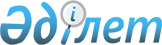 О подписании Соглашения о трансграничном перемещении опасных отходов по таможенной территории Евразийского экономического союзаПостановление Правительства Республики Казахстан от 16 ноября 2018 года № 758.
      Правительство Республики Казахстан ПОСТАНОВЛЯЕТ:
      1. Одобрить прилагаемый проект Соглашения о трансграничном перемещении опасных отходов по таможенной территории Евразийского экономического союза.
      2. Уполномочить Министра энергетики Республики Казахстан Бозумбаева Каната Алдабергеновича подписать от имени Правительства Республики Казахстан Соглашение о трансграничном перемещении опасных отходов по таможенной территории Евразийского экономического союза, разрешив вносить изменения и дополнения, не имеющие принципиального характера.
      3. Настоящее постановление вводится в действие со дня его подписания. СОГЛАШЕНИЕ
о трансграничном перемещении опасных отходов по таможенной территории Евразийского экономического союза
      Правительства государств-членов Евразийского экономического союза, основываясь на статье 29 Договора о Евразийском экономическом союзе от 29 мая 2014 года,
      стремясь создать благоприятные условия для эффективного функционирования Евразийского экономического союза (далее - Союз),
      подтверждая свою приверженность принципам выполнения международных обязательств, предусмотренных Базельской конвенцией о контроле за трансграничной перевозкой опасных отходов и их удалением от 22 марта 1989 года (далее - Базельская конвенция), участниками которой являются государства-члены, Союза (далее - государства-члены), согласились о нижеследующем: Статья 1
      Настоящее Соглашение регулирует отношения, связанные с трансграничным перемещением опасных отходов, указанных в разделах 1.2 и 2.3 единого перечня товаров, к которым применяются меры нетарифного регулирования в торговле с третьими странами, предусмотренного Протоколом о мерах нетарифного регулирования в отношении третьих стран (приложение № 7 к Договору о Евразийском экономическом союзе от 29 мая 2014 года) (далее - отходы), по таможенной территории Союза при осуществлении взаимной торговли государств-членов. Статья 2
      Для целей настоящего Соглашения используемые понятия означают следующее:
      "государственные органы" - органы государств-членов, осуществляющие функции по предупреждению, выявлению и пресечению нарушений требований, установленных настоящим Соглашением и законодательством государств-членов, при трансграничном перемещении отходов;
      "заключение (разрешительный документ)" - документ, подтверждающий право на трансграничное перемещение отходов;
      "заявитель" - юридическое лицо или физическое лицо, зарегистрированное в качестве индивидуального предпринимателя, обратившиеся в компетентный орган с заявлением о получении заключения (разрешительного документа) на трансграничное перемещение отходов;
      "компетентный орган" - орган государства-члена, уполномоченный на выдачу заключений (разрешительных документов);
      "трансграничное перемещение отходов" - вывоз отходов, являющихся товарами Союза, с территории одного государства-члена и их ввоз на территорию другого государства-члена, в том числе через территорию третьего государства-члена (внутренний транзит), а также вывоз отходов с территории одного государства-члена и их ввоз на территорию этого же государства-члена через территорию другого государства-члена.
      Иные понятия, используемые в настоящем Соглашении, применяются в соответствии с Базельской конвенцией, Договором о Евразийском экономическом союзе от 29 мая 2014 года и международными договорами, заключенными в рамках Союза. Статья 3
      Действие настоящего Соглашения распространяется на юридических лиц и физических лиц, зарегистрированных в      качестве индивидуальных предпринимателей, осуществляющих трансграничное перемещение отходов при осуществлении взаимной торговли государств-членов.
      Трансграничное перемещение отходов физическими лицами для личного пользования запрещено. Статья 4
      Трансграничное перемещение отходов с территории одного государства-члена на территорию другого государства-члена через территорию государства, не являющегося членом Союза, осуществляется в соответствии с положениями Базельской конвенции. Статья 5
      В государствах-членах осуществляются контроль и надзор за трансграничным перемещением отходов в соответствии с законодательством государств-членов.
      В государствах-членах не допускается трансграничное перемещение отходов с целью их захоронения и (или) обезвреживания. Статья 6
      Трансграничное перемещение отходов осуществляется на основании заключения (разрешительного документа), выдаваемого компетентным органом по единой форме, утверждаемой Евразийской экономической комиссией.
      Заключение (разрешительный документ) выдается заявителю в порядке и сроки, установленные законодательством государств-членов.
      Заключение (разрешительный документ) на вывоз отходов выдается компетентным органом государства-члена, с территории которого предполагается их вывоз, при наличии заключения (разрешительного документа) на ввоз таких отходов, выданного компетентным органом государства-члена, на территорию которого предполагается их ввоз.
      Выдача заключения (разрешительного документа) на вывоз отходов в случае внутреннего транзита осуществляется при наличии заключения (разрешительного документа) на их ввоз, указанного в абзаце третьем настоящей статьи, и заключения (разрешительного документа) на внутренний транзит, выданного компетентным органом государства-члена, через территорию которого предполагается трансграничное перемещение отходов.
      Выдача заключения (разрешительного документа) при трансграничном перемещении отходов с территории одного государства-члена на территорию этого же государства-члена через территорию другого государства-члена осуществляется компетентным органом государства-члена, через территорию которого перемещаются отходы, после получения уведомления в соответствии с Базельской конвенцией от компетентного органа государства-члена, с территории которого и на территорию которого предполагается трансграничное перемещение отходов.
      Копии заключений (разрешительных документов) прилагаются к комплекту товаросопроводительных документов. Статья 7
      Государственные органы государства-члена, на территорию которого осуществлялся ввоз отходов, и (или) государства-члена, через территорию которого осуществлялось трансграничное перемещение отходов, при выявлении фактов трансграничного перемещения отходов без заключений (разрешительных документов), а также в случае несоответствия сведений, указанных в заключениях (разрешительных документах), сведениям, полученным в ходе осуществления контроля и надзора за трансграничным перемещением отходов, в течение 3 рабочих дней с даты выявления таких фактов через компетентный орган своего государства информируют об этом компетентный орган государства-члена, с территории которого осуществлялся вывоз отходов. Статья 8
      Компетентный орган государства-члена, с территории которого был осуществлен вывоз отходов, при получении информации, предусмотренной статьей 7 настоящего Соглашения:
      в случае трансграничного перемещения отходов без заключения (разрешительного документа) - принимает меры по возврату отходов либо их удалению экологически обоснованным способом в соответствии с нормами Базельской конвенции;
      в случае несоответствия сведений, указанных в заключении (разрешительном документе), сведениям, полученным в ходе осуществления контроля и надзора за трансграничным перемещением отходов:
      принимает решение о прекращении действия заключения (разрешительного документа) и в течение 3 рабочих дней с даты принятия такого решения информирует заявителя, которому было выдано заключение (разрешительный документ), компетентный орган государства-члена, на территорию которого был осуществлен (предполагался) ввоз отходов, и компетентный орган государства-члена, через территорию которого осуществлялось трансграничное перемещение отходов (что является основанием для отзыва указанными компентентными органами выданных заявителю заключений (разрешительных документов);
      принимает меры по возврату отходов либо их удалению экологически обоснованным способом в соответствии с нормами Базельской конвенции. Статья 9
      Требования к порядку трансграничного перемещения отходов, не указанные в настоящем Соглашении, а также перевозчику и порядку реализации мероприятий по предотвращению и устранению аварийных ситуаций, возмещению ущерба, причиненного здоровью человека и окружающей среде, определяются законодательством государств-членов. Статья 10
      Неисполнение или ненадлежащее исполнение требований, установленных настоящим Соглашением и законодательством государств-членов в отношении трансграничного перемещения отходов, влекут ответственность в соответствии с законодательством государств-членов. Статья 11
      Компетентный орган государства-члена, с территории которого осуществлялся вывоз отходов, ежегодно, до 20 января года, следующего за отчетным, направляет по форме, согласно приложению к настоящему Соглашению, (по электронной почте) отчет о выданных за соответствующий период заключениях (разрешительных документах) на вывоз опасных отходов в компетентный орган государства-члена, на территорию которого осуществлялся ввоз отходов. Статья 12
      Правительства государств-членов информируют друг друга и Евразийскую экономическую комиссию о компетентных органах своих государств.
      В случае изменения компетентных органов, правительства государств- членов в течение 30 календарных дней уведомляют об этом друг друга и Евразийскую экономическую комиссию по дипломатическим каналам. Статья 13
      Споры, связанные с применением настоящего Соглашения, разрешаются в порядке, определенном Договором о Евразийском экономическом союзе от 29 мая 2014 года. Статья 14
      Настоящее Соглашение является международным договором, заключенным в рамках Союза, и входит в право Союза. Статья 15
      В настоящее Соглашение могут быть внесены изменения, которые оформляются отдельными протоколами и вступают в силу в порядке, определенном статьей 16 настоящего Соглашения. Статья 16
      Настоящее Соглашение вступает в силу по истечении 10 календарных дней с даты получения депозитарием по дипломатическим каналам последнего письменного уведомления о выполнении государствами- членами внутригосударственных процедур, необходимых для вступления настоящего Соглашения в силу.
      Совершено в городе _________________ "____" __________20__________ года в одном подлинном экземпляре на русском языке.
      Подлинный экземпляр настоящего Соглашения хранится в Евразийской экономической комиссии, которая, являясь депозитарием настоящего Соглашения, направит каждому государству-члену его заверенную копию. ОТЧЕТ
о выданных заключениях (разрешительных документах) на трансграничное перемещение (вывоз) опасных отходов за 20___год
					© 2012. РГП на ПХВ «Институт законодательства и правовой информации Республики Казахстан» Министерства юстиции Республики Казахстан
				
      Премьер-Министр
Республики Казахстан 

Б. Сагинтаев
Одобрен
постановлением Правительства
Республики Казахстан
от 16 ноября 2018 года № 758Проект
За Правительство
Республики Армения

 
За Правительство Российской
Федерации
За Правительство
Республики Беларусь

 
За Правительство
Республики Казахстан
За Правительство
Кыргызской РеспубликиПРИЛОЖЕНИЕ
к Соглашению о трансграничном
перемещении опасных отходов
по таможенной территории
Евразийского экономического союза
№

п/п
Код ТН ВЭД ЕАЭС
Наименование опасного отхода
Объем опасного отхода (в тоннах)
Государство вывоза
Государство/государства внутреннего транзита
Государство ввоза
Наименование заявителя
Наименование контрагента заявителя в государстве ввоза
Вид транспорта
Номер и дата заключения (разрешительного документа)
Период действия заключения (разрешительного документа)
1
2
3
4
5
6
7
8
9
10
11
12